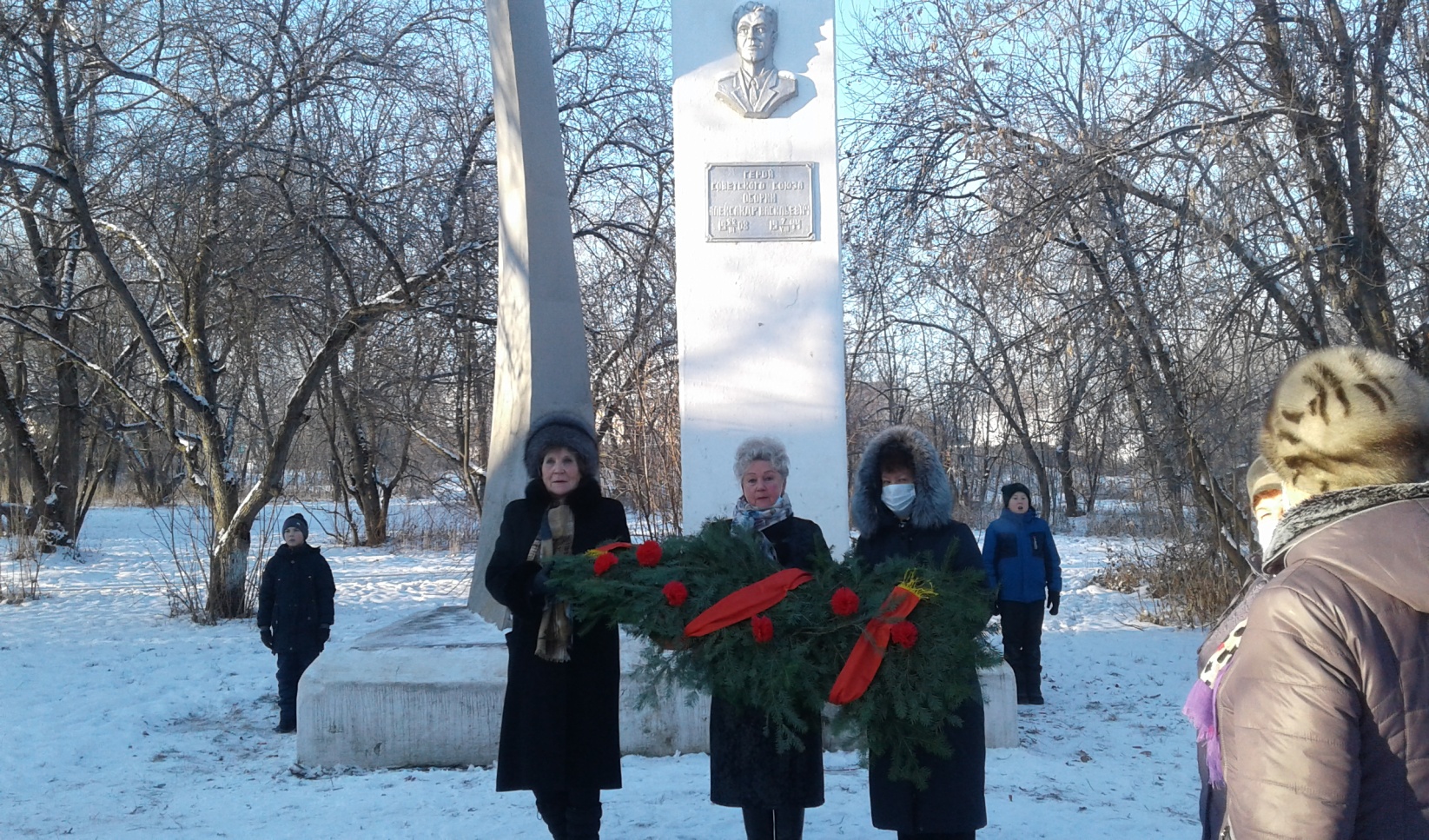 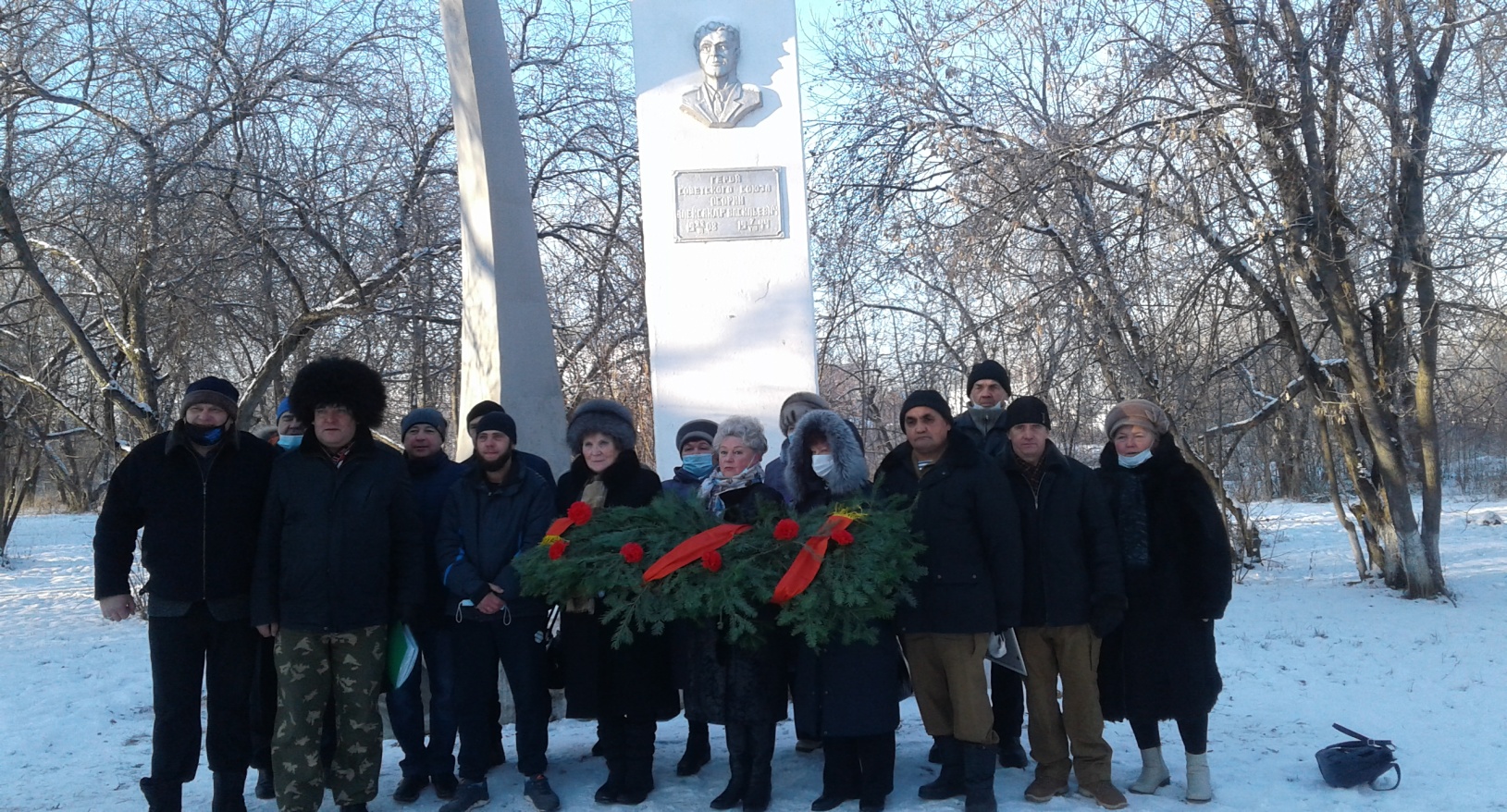 Митинг  у памятника летчику    Оборину  Александру Васильевичу,Героя Советского Союза,               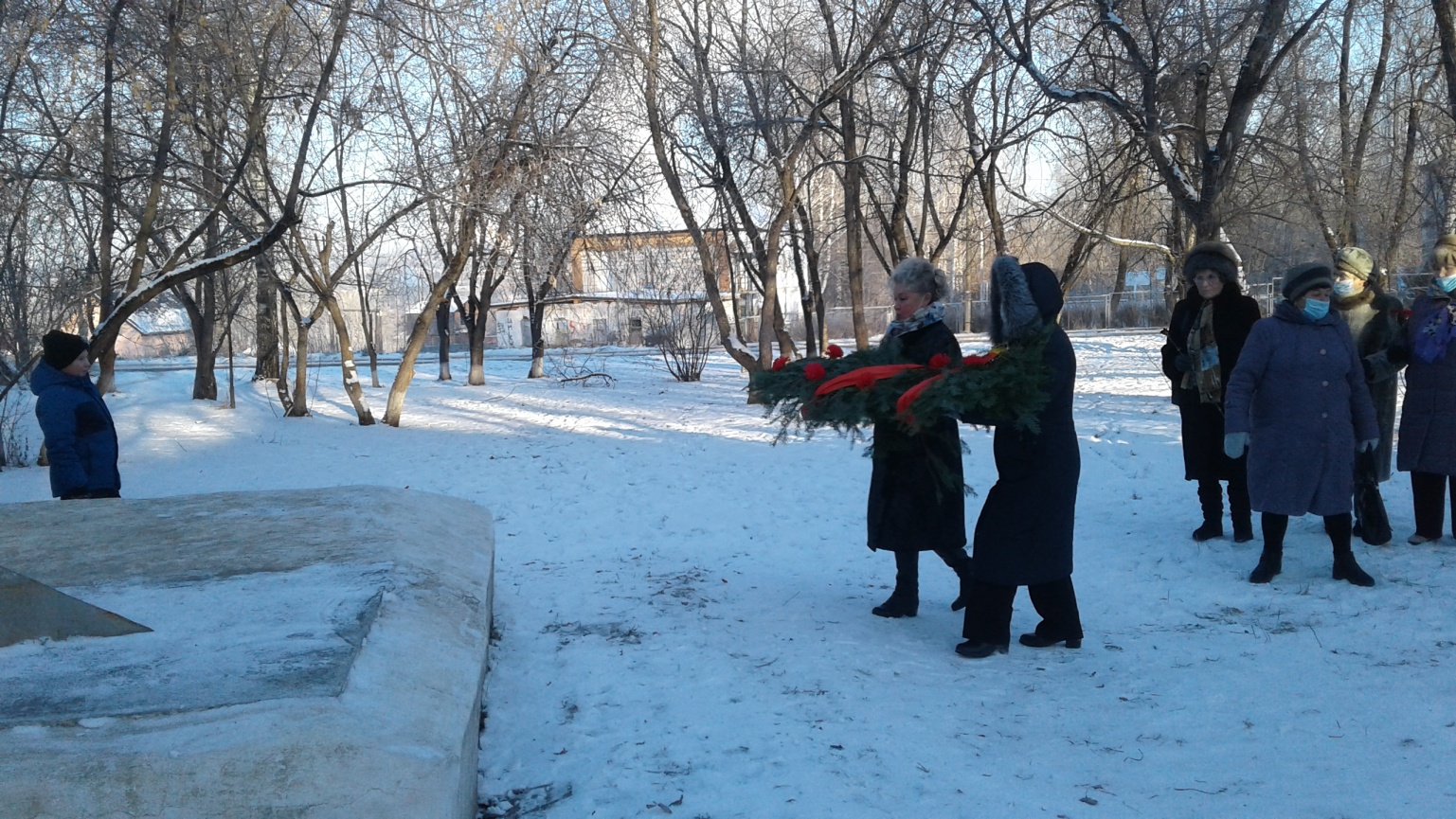 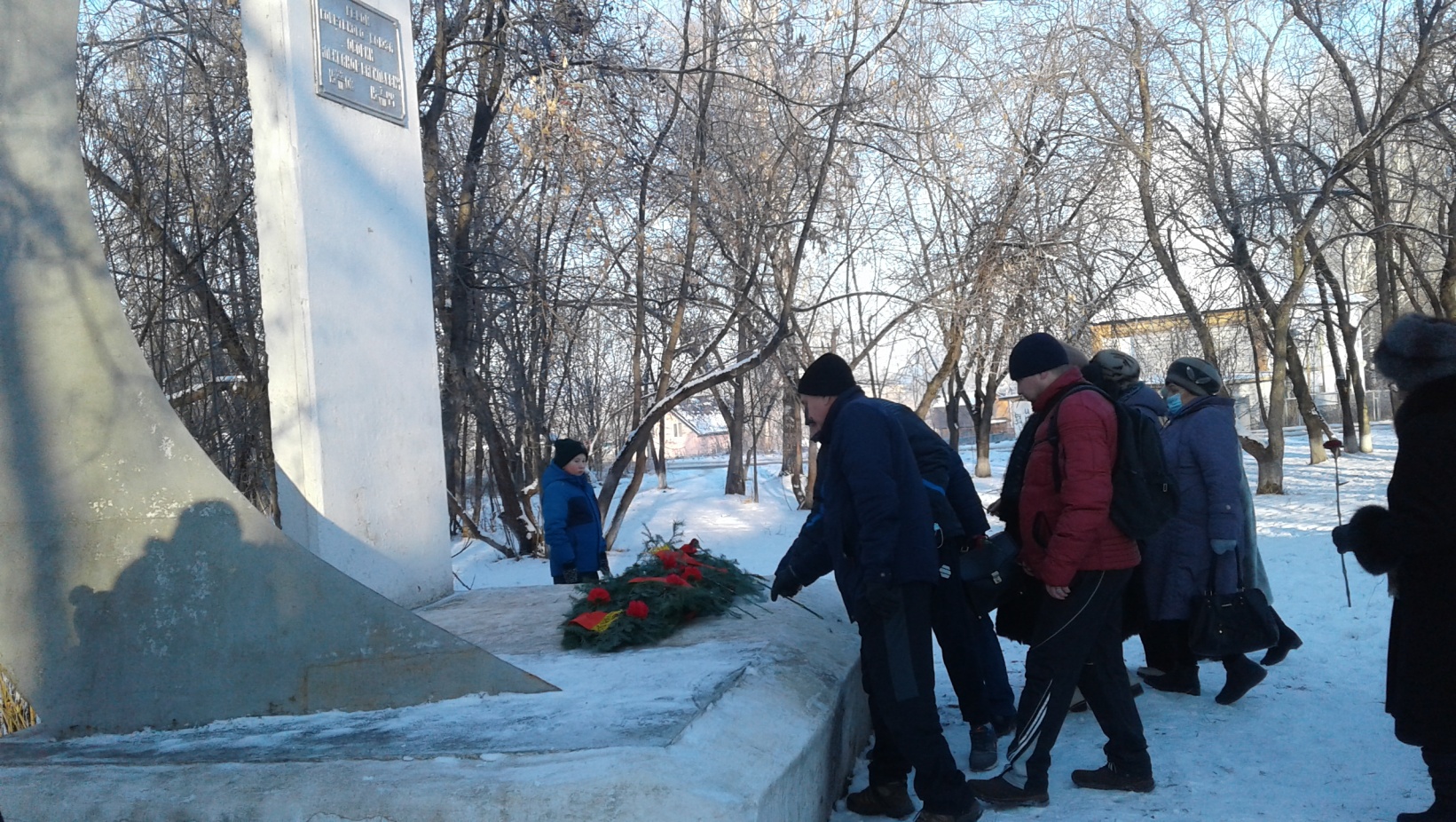 	                                        Возложение венка и цветов  к памятнику9 декабря, в день Героев Отечества, в библиотеке г.Нытвы по инициативе районного Совета ветеранов состоялось  праздничное мероприятие. Специально к памятной дате была организована выставка книг «Имею честь служить тебе, Россия!» На встречу пришли участники боевых действий и ветераны. Три человека получили медали, учрежденные к 75-летию Великой Победы Советом ветеранов Нытвенского района за патриотическое воспитание молодежи. Поэты-ветераны прочитали свои стихи.Во второй половине дня ветераны приняли участие в митинге возле стелы Герою Советского Союза летчику А.В.Оборину. По окончании митинга возложили хвойную гирлянду. Несмотря на ограничительные меры, памятная дата отмечена в Нытве достойно. Герои отечества не должны быть забыты.9 декабря, в день Героев Отечества, в библиотеке г.Нытвы по инициативе районного Совета ветеранов состоялось  праздничное мероприятие. Специально к памятной дате была организована выставка книг «Имею честь служить тебе, Россия!» На встречу пришли участники боевых действий и ветераны. Три человека получили медали, учрежденные к 75-летию Великой Победы Советом ветеранов Нытвенского района за патриотическое воспитание молодежи. Поэты-ветераны прочитали свои стихи.Во второй половине дня ветераны приняли участие в митинге возле стелы Герою Советского Союза летчику А.В.Оборину. По окончании митинга возложили хвойную гирлянду. Несмотря на ограничительные меры, памятная дата отмечена в Нытве достойно. Герои отечества не должны быть забыты.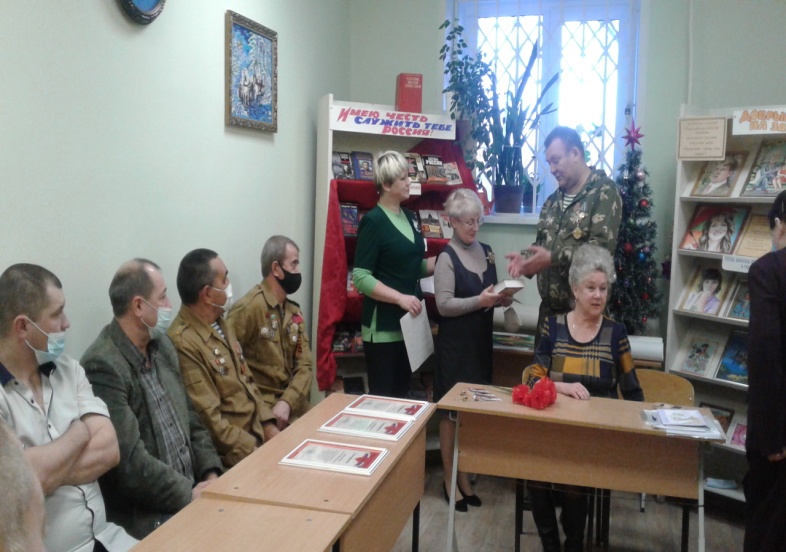 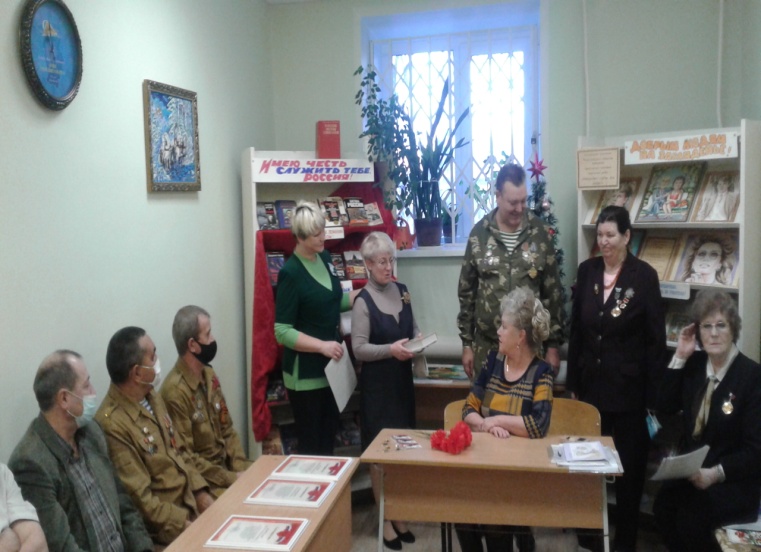 Мероприятие :  « День Героя» в библиотеке  №2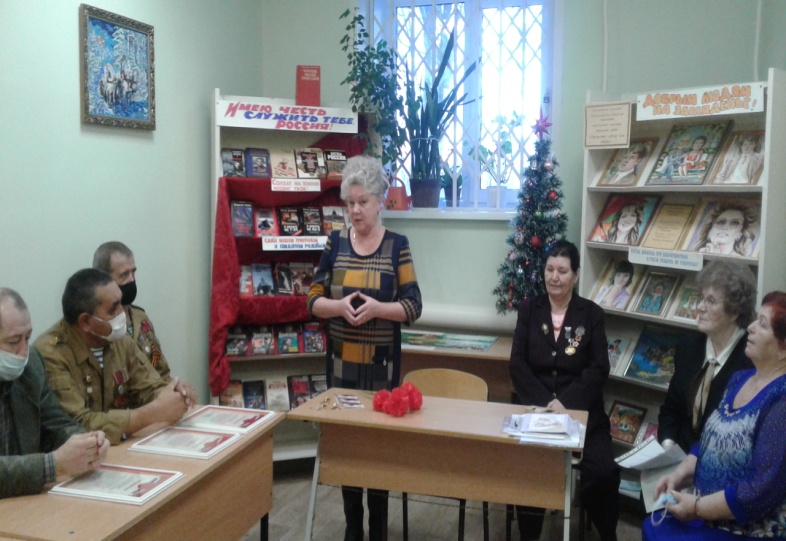 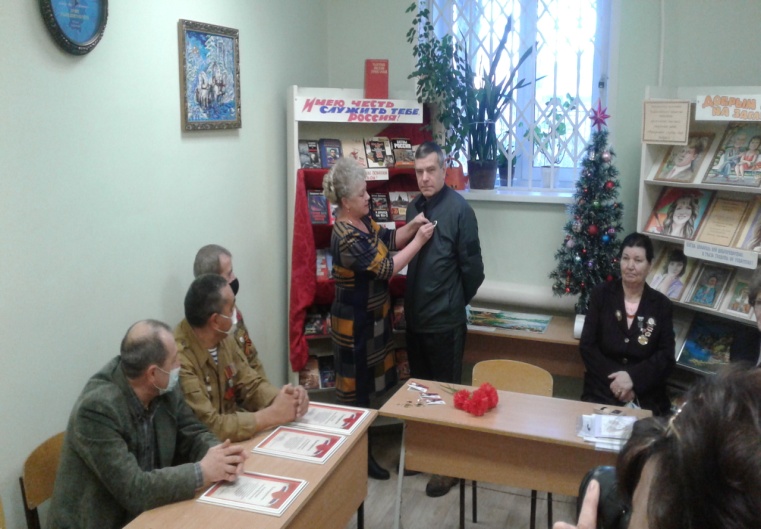  Е,Г. Власова , председатель совета ветерановВручение Медали «75 лет Победы  в ВОВ» 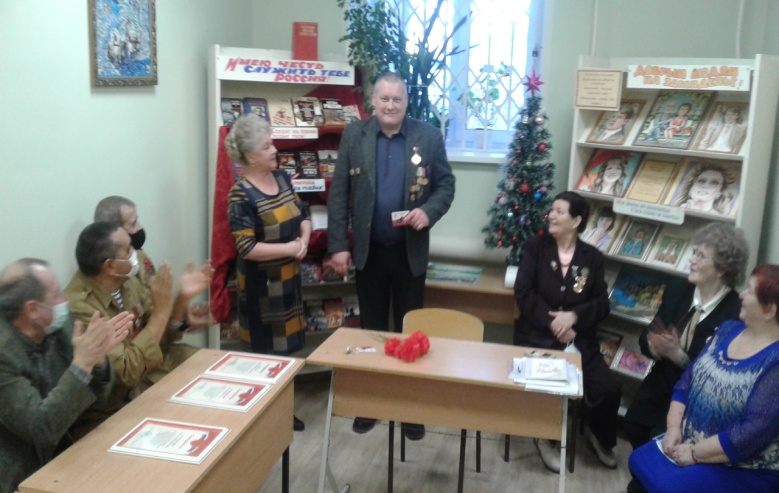 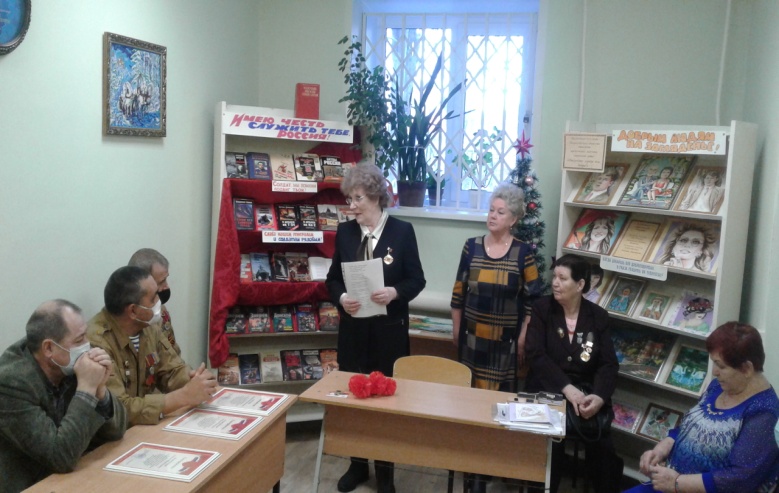   Л.С. Пчелина читает стихи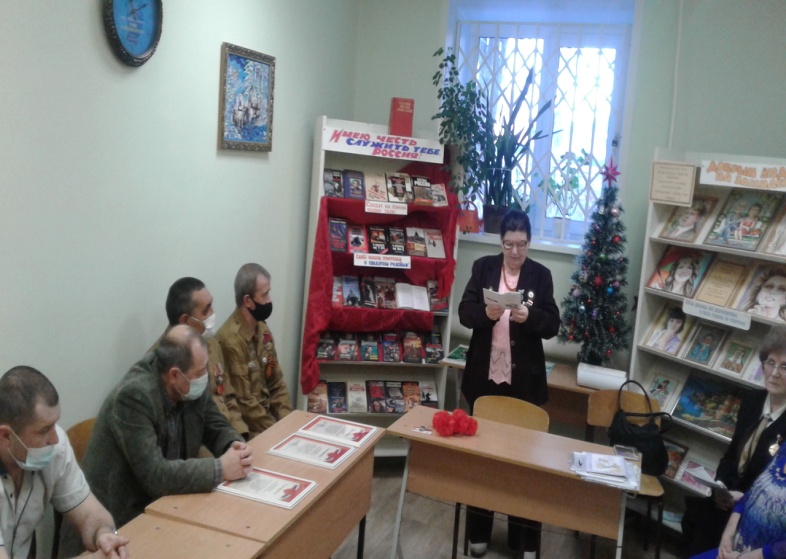 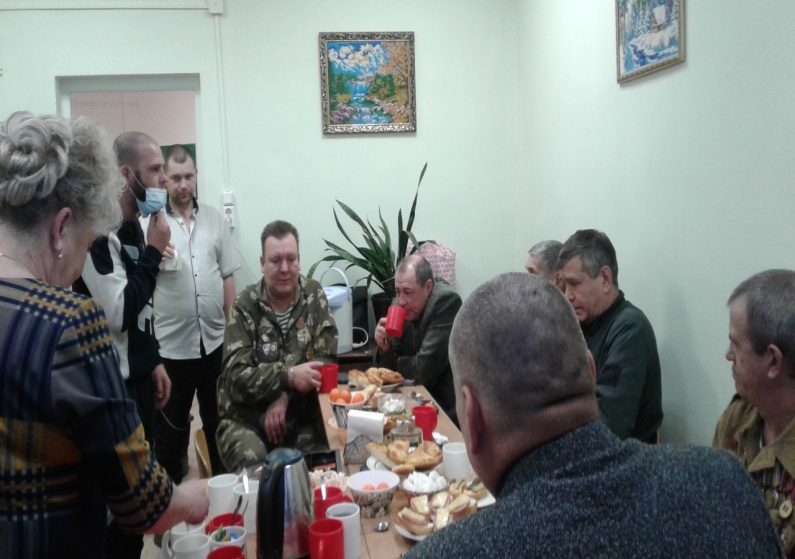 М.Г  Иванова  читает  стихи